PERAN LEMBAGA PENDIDIKAN ISLAM DALAM MENGEMBANGKAN KARAKTER PESERTA DIDIK(Studi pada SMA Muhammadiyah 2 Bandar Lampung)TESISDiajukan Kepada Program Pasca SarjanaUniversitas Islam NegeriUntuk Memenuhi Salah Satu Syarat Guna Memperoleh Gelar Magister Pendidikan (M.Pd)OlehThohir RohiliNPM. 1522010012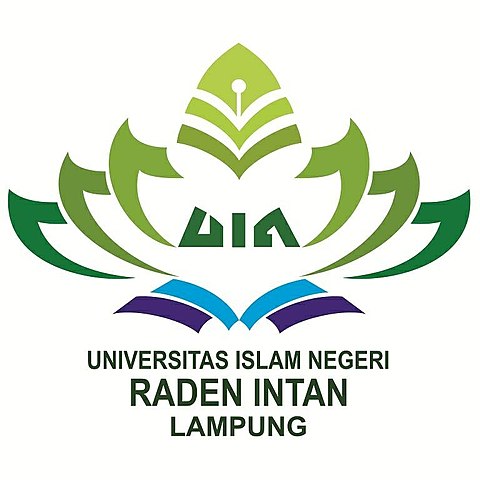 Pembimbing I : Prof. Dr. H. Acmad Asrori, MA  Pembimbing II : Dr. Ahmad Fauzan. M.Pd.
PROGRAM STUDI PENDIDIKAN AGAMA ISLAMPROGRAM PASCA SARJANA UNIVERSITAS ISLAM NEGERI RADEN INTAN LAMPUNG1438 H/2018 MPERAN LEMBAGA PENDIDIKAN ISLAM DALAM MENGEMBANGKAN KARAKTER PESERTA DIDIK(Studi pada SMA Muhammadiyah 2 Bandar Lampung)TESISDiajukan Kepada Program Pasca SarjanaUniversitas Islam Negeri Untuk Memenuhi Salah Satu Syarat Guna Memperoleh Gelar Magister Pendidikan (M.Pd)OlehThohir RohiliNPM. 1522010012PROGRAM STUDI PENDIDIKAN AGAMA ISLAMPROGRAM PASCA SARJANA UNIVERSITAS ISLAM NEGERI RADEN INTAN LAMPUNG1438 H/2018 M